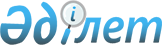 Об установлении ограничительных мероприятий
					
			Утративший силу
			
			
		
					Решение акима Кос-Истекского сельского округа Каргалинского района Актюбинской области от 17 апреля 2018 года № 16. Зарегистрировано Управлением юстиции Каргалинского района Департамента юстиции Актюбинской области 26 апреля 2018 года № 3-6-155. Утратило силу решением акима Кос-Истекского сельского округа Каргалинского района Актюбинской области от 27 сентября 2018 года № 42
      Сноска. Утратило силу решением акима Кос-Истекского сельского округа Каргалинского района Актюбинской области от 27.09.2018 № 42 (вводится в действие со дня его первого официального опубликования).
      В соответствии со статьей 35 Закона Республики Казахстан от 23 января 2001 года № 148 "О местном государственном управлении и самоуправлении в Республике Казахстан", статьей 10-1 Закона Республики Казахстан от 10 июля 2002 года "О ветеринарии" и на основании представления главного государственного, ветеринарно-санитарного инспектора Каргалинской районной территориальной инспекции Комитета ветеринарного контроля и надзора Министерства сельского хозяйства Республики Казахстан от 14 марта 2018 года № 2-9-05/24 аким Кос Истекского сельского округа РЕШИЛ:
      1. Установить ограничительные мероприятия на территории улиц Бирлик, Ж. Жабаева и Ш. Балниязова в селе Кос Истек, Кос Истекского сельского округа, в связи с выявлением заболевания бруцеллез среди крупного рогатого скота.
      2. Контроль за исполнением настоящего решения оставляю за собой.
      3. Настоящее решение вводится в действие со дня его первого официального опубликования.
					© 2012. РГП на ПХВ «Институт законодательства и правовой информации Республики Казахстан» Министерства юстиции Республики Казахстан
				
      Аким Кос Истекского сельского округа 

Г.Б. Досмагамбетова
